PARISH OF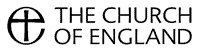 PREPARATION OF NEW ELECTORAL ROLLNotice is hereby giventhat under the Church Representation Rules a new Church Electoral Roll is being prepared. Every person who wishes to have his or her name entered on the new Roll, whether it is entered on the present Roll or not, is requested to apply for enrolment not later than _____________________________________________________ The new Roll will take effect on ______________________ The new Roll will be published by the Parochial Church Council [method of publication to be specified here] for at least 14 days and a copy of the Roll will be available for inspection on a reasonable request being made to the Council.Under the Church Representation Rules, a lay person is entitled to have his or her name entered on the roll, if the person –(a) is baptised,(b) is aged 16 or over, and(c) has made one of the following three declarations and duly applied for enrolment.The first declaration is that the person is a member of the Church of England or of a Church in communion with it and is resident in the parish.The second declaration is that the person is a member of the Church of England or of a Church in communion with it, is not resident in the parish, but has habitually attended public worship in the parish during the preceding six months.The third declaration is that the person is a member in good standing of a Church which is not in communion with the Church of England but subscribes to the doctrine of the Holy Trinity and is also a member of the Church of England and has habitually attended public worship in the parish during the preceding six months.Application Forms for enrolment can be obtained from the Church Electoral Roll Officer. In order to be entitled to attend the annual parochial church meeting and to take part in its proceedings, you must return the Application Form for enrolment by the earlier of the dates given above.Any error discovered in the roll should at once be reported to the Church Electoral Roll Officer.Dated this ____________________ day of ___________________ 20_____Signed _______________________ Address ___________________________________           Church Electoral Roll OfficerEmail Address (optional) ___________________________________________________